Программа проведения «Школы волонтера»14  - 16 ноября 2014 года Место проведения: Конференц-зал ИСН ИГУ(г. Иркутск, ул. Ленина, дом 3)1 уровень «Новичок» (погружение в тему)2 уровень «Я-волонтер» (технологические приемы)3 уровень «Мастер» (отдельные технологии)Время проведения 18.00-19.00, учебные аудитории ИСН.Ведущие – волонтеры «Твори добро» и волонтёрского движения «Ирида»1. Разработка проектов добровольческих акций по направлениям (экология, здоровый образ жизни, помощь семьям, детям в социально опасном положении, гражданско-патриотическое воспитание и др.)2. Составление сценария посещения семьи, находящейся в социально опасном положении3. Психология общения. Установление контакта. Развитие социально-психологической компетенции. Методика активного слушания, как одно из направлений логотерапии. Психосоциальные технологии.4.Групповые методы работы с детьми, находящимися  в учреждениях социального обслуживания населения5. Составление комплексов тренинговых упражнений. (Формирование коммуникативных навыков, командообразование, снятие напряжения, развитие толерантности, развитие креативных способностей).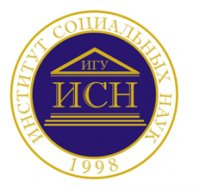 время14 ноябрятемаВедущий09.00-09.15Регистрация, выдача раздаточных материаловВолонтёрское движение «Ирида» -в ИСН 09.15-10.00Знакомство, изучение материалов, трансляция видео материалов«Ирида» -  -волонтеры ИСН 10.00-10.50"Использование технологий волонтерства в реализации масштабных многоуровневых социальных проектов на примере акции "Let's do it" - "Сделаем!"канд.социолог.наук, доцент Туринцева Е.А.времятемаВедущий11.00-11.55Проектирование добровольческой деятельности (по направлению «информационная безопасность»)Ст. преподаватель Гладкова Т.В.11.55-12.00перерывАктивная «перезагрузка»12.00-13.00Фандрайзинг Канд.филос.наук, доцент Решетникова Е.В.13.00-14.00ОбедОтдых, запись на мастер-классы14.00-14.55Урок толерантности (по направлению «доступная среда»)Егорова А.О. - депутат Законодательного собрания Иркутской области14.55-15.00перерывАктивная «перезагрузка»15.00-16.30Технология работы «Горячей телефонной линии» (по направлению «Помощь людям, находящимся в трудной жизненной ситуации»Егорова А.О. – депутат Законодательного собрания Иркутской области16.30-16.35перерывАктивная «перезагрузка»16.35-17.40Конфликтология: тактики поведения в конфликте, методики разрешения и профилактики конфликтов, противодействие манипуляциям.канд.филос.наук, доцент Попова В.В.15 ноября10.00– 16.00Мастер-классыВыполнение контрольного задания, итоговых проектов16 ноября10.00-16.00Презентация итоговых проектов.Вручение сертификатов